       ҠАРАР                                                                                  РЕШЕНИЕСовета  сельского  поселения  Улу-Телякский  сельсовет  муниципального  района  Иглинский  район  Республики  Башкортостандвадцать седьмого созыва  О предоставлении разрешения на отклонение от предельных параметров разрешенного строительства объекта капитального строительства  	 В соответствии с Градостроительным кодексом Российской Федерации, Гражданским кодексом Российской Федерации, Земельным кодексом Российской Федерации, Федеральным законом № 131-ФЗ «Об общих принципах организации местного самоуправления в Российской Федерации», законодательством Российской Федерации, Совет сельского поселения Улу-Телякский сельсовет муниципального  района Иглинский район Республики Башкортостан решил:1.Разрешить отклонение от предельных параметров разрешенного строительства объекта капитального строительства по следующим  адресам: - Республика Башкортостан, Иглинский район, с. Улу-Теляк, ул. Нефтяников, д. 23, кадастровый номер 02:26:030407:216, общей площадью 1101 кв. м, разрешенное использование «Для строительства и обслуживания индивидуального жилого дома»;  - Республика Башкортостан, Иглинский район, с. Улу-Теляк, ул. Советская, д. 5, кадастровый номер 02:26:030405:9, общей площадью 3243 кв. м, разрешенное использование «Для размещения здания хлебопекарни»; 	 2.Настоящее решение вступает в силу со дня официального опубликования.           3. Обнародовать настоящее решение  на информационном    стенде   в  зданииадминистрации   сельского  поселения Улу-Телякский  сельсовет муниципального района Иглинский район Республики Башкортостан по адресу: РБ, Иглинский  район, с. Улу-Теляк, ул.Ленина,14а.    4. Контроль за исполнением настоящего решения возложить на Постоянную комиссию Совета по развитию предпринимательства, земельным вопросам, благоустройству и экологии (председатель –Ахметшин Х.С.).   	 Глава  сельского поселения:					              Р.З.Сахибгареев     	 17  июня  2017 года             № 207БАШҠОРТОСТАН РЕСПУБЛИКАҺЫ ИГЛИН РАЙОНЫ
МУНИЦИПАЛЬ РАЙОНЫНЫҢ 
ОЛО ТЕЛӘК АУЫЛ СОВЕТЫАУЫЛ  БИЛӘМӘҺЕ  СОВЕТЫ 452425, Оло Теләк  ауылы, Ленин урамы, 14аТел./факс (34795) 2-44-58/2-44-18e-mail: ulu- telyakselsovet@mail.ru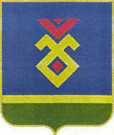 СОВЕТ СЕЛЬСКОГО ПОСЕЛЕНИЯУЛУ-ТЕЛЯКСКИЙ СЕЛЬСОВЕТ   МУНИЦИПАЛЬНОГО РАЙОНА ИГЛИНСКИЙ РАЙОН
РЕСПУБЛИКИ  БАШКОРТОСТАН 452425, с. Улу-Теляк, ул. Ленина, 14аТел./факс (34795) 2-44-58/2-44-18e-mail: ulu- telyakselsovet@mail.ru